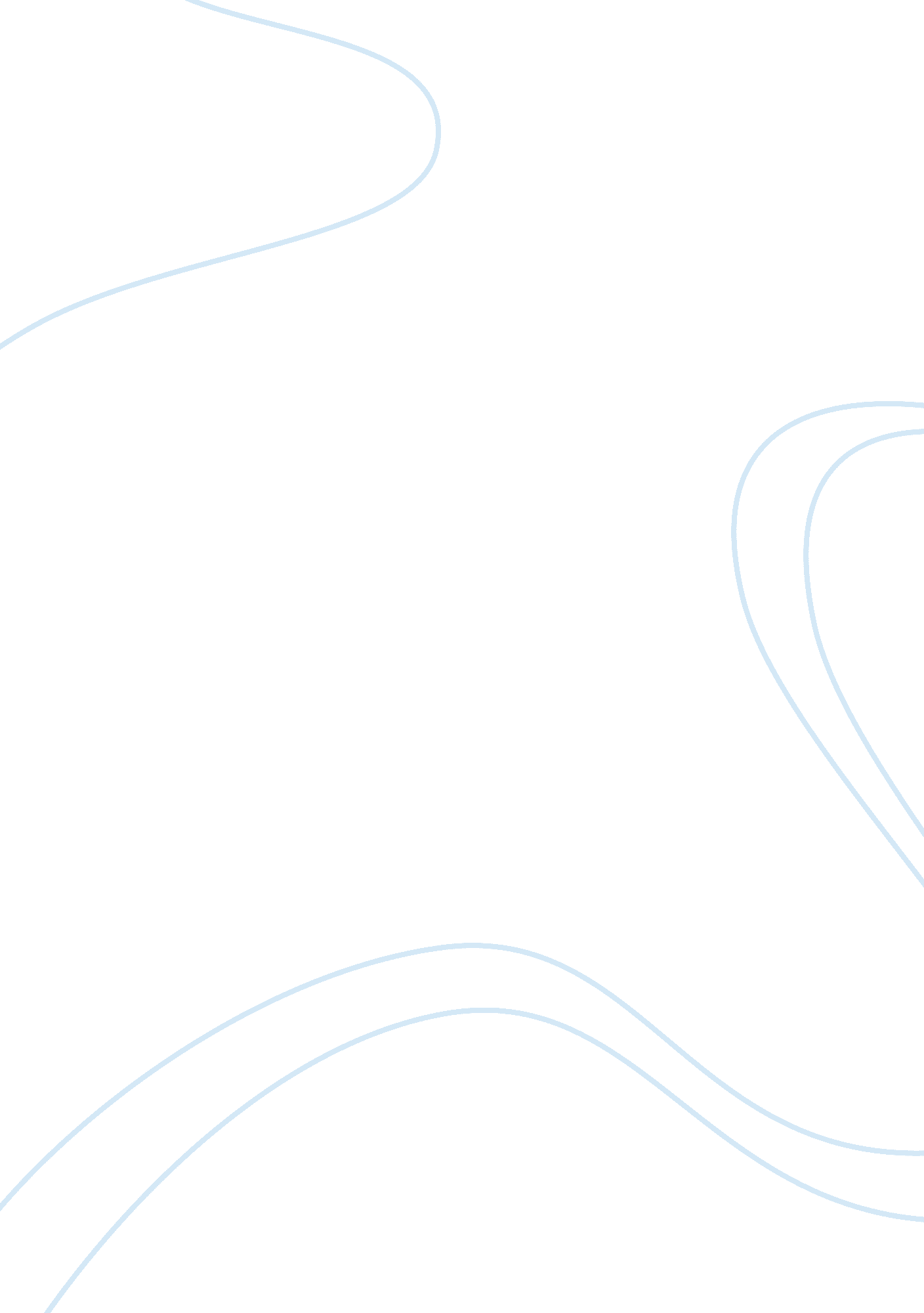 Anna farisBusiness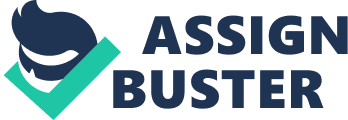 “ I try to keep my head on straight and take nothing for granted” (ThinkExist: Anna Faris). A biography is a series of important events that happened in one’s life. Anna Faris is someone who suits comedy roles in movies really well. Funny people must be really talented to become a famous comedian to put smiles on, and get that good feeling vibe of being happy. Anna Faris is the definition for sweet and hilarious. She’s rarely ever had exposing tabloids or juicy gossips on her. She may not be a saint in the movie roles she plays, but in reality I think she is a strong talented person. Her life is an exciting story, along with her career and why she is a potential role model. “ In spite of the cost of living, it’s still popular” (Kathy Norris). Anna Faris was born in Baltimore, Maryland, and was raised in Seattle, Washington. Her birthday is November twenty-ninth. That means she is a Sagittarius, a fire sign with an undying optimistic attitude. “ When we are born, we cry that we are come, to this great stage of fools” (William Shakespeare). Her first act was at the Seattle Repertory Theater at the age of nine. She played in the Famous Arthur Miller play called DANGER: MEMORY! She was happy she had finally got a gig and got paid two hundred and fifty dollars, rolling in the dough. As she grew older, so did her “ maturity.” “ Yeah I do like scary movies, especially the ones that don’t take themselves too seriously” (ThinkExist: Anna Faris). Anna had her first breakout role in Scary Movie back in two-thousand. She played the role of an average teenage girl who had a messed up life and was involved in incidents from other movies. She also appeared in America’s favorite sitcom “ Friends. ” She was the girl who had given up her twins to Monica and Chandler. “ Ever noticed that people who believe in creationism look really un-evolved” (Bill Hicks). Back in October of two-thousand seven, Anna won the “ Stoner of the Year” award for her excellent role she played in the movie Smiley Face. She was a girl named Jane who had a mission to get to the hemp fest in Venice Beach, California. It was time to move on to a more serious role in her life. And that was growing up. “ The desire of gold is not for gold. It is for the means of freedom and benefit” (Ralph Waldo). Anna Faris attended the eighth annual “ Best in Drag” in October of twenty-ten. The best in drag is an AIDS fundraiser to cure the infected, an aid for AIDS. This gives anyone a reason to look up to her. It shows she cares about the community. “ It takes truly a lack of vanity and being ok with looking like a fool, which I am very okay with now” (ThinkExist: Anna Faris). She is always playing a different role. She maybe always in the comedy category but she can never be racist against a role with a certain stereotype. She has acted out anything in any way in all her movie scripts. Anna Faris from her biography sounds like she has the career she always dreamed having and is a role model in most cases. She started off with nothing and ended up becoming huge. She worked really hard to become where she is at now in life. She has the job to put millions of smiles on in her movies. She involves herself in beneficiary events in her community. Anna is important because even though her roles in movies are people you should not be looking up to, but it is in the end when you see yourself not watching her movies, having a smile is what matters most and she is a good person for making that happen. 